ΘΕΜΑ: «Τελική υπενθύμιση ανανέωσης αδείας ασφαλιστικών διαμεσολαβητών»Σας υπενθυμίζουμε πως την 30/06/2019 λήγει η προθεσμία υποβολής αιτήματος ανανέωσης αδείας ασφαλιστικού διαμεσολαβητή.Υπενθυμίζουμε πως προκειμένου να ανανεώσετε την άδειά σας στο Μητρώο ασφαλιστικών διαμεσολαβητών, θα πρέπει να υποβάλλετε στην υπηρεσία μας τα κάτωθι:Αίτηση ανανέωσης εγγραφής και  Υπεύθυνη Δήλωση Ν.1599/86 (δίδονται από το ΕπιμελητήριοΒεβαίωση ασφάλισης της επαγγελματικής αστικής ευθύνης ή Βεβαίωση της ασφαλιστικής επιχείρησης επ΄ ονόματι της οποίας ενεργεί ή από την οποία έχει εξουσιοδοτηθεί να ενεργεί, από την οποία να προκύπτει ότι η εν λόγω ασφαλιστική επιχείρηση έχει αναλάβει πλήρως την επαγγελματική αστική ευθύνη. Εκτύπωση taxis από την οποία να προκύπτει ότι δεν έχει γίνει διακοπή της ασφαλιστικής δραστηριότητας.Βεβαιώσεις επαναπιστοποίησης γνώσεων (σεμινάρια).Επιπλέον αναζητούνται αυτεπάγγελτα από την υπηρεσία μας τα λοιπά δικαιολογητικά όπως προβλέπονται στο Άρθρο 21 του Ν.4583/2018 ήτοι:Πιστοποιητικό ποινικού μητρώου γενικής χρήσης. Πιστοποιητικό που βεβαιώνει ότι δεν έχει κατατεθεί σε βάρος του αίτηση για πτώχευση και αναγκαστική διαχείριση και ότι δεν έχει πτωχεύσει ούτε έχει τεθεί σε αναγκαστική διαχείριση ή, αν έχει πτωχεύσει, ότι έχει αποκατασταθεί.Πιστοποιητικό που βεβαιώνει ότι δεν έχει υποβληθεί σε στερητική ή επικουρική δικαστική συμπαράσταση.Αν ο ασφαλιστικός διαμεσολαβητής δεν συμμορφώνεται με τις ανωτέρω υποχρεώσεις όπως περιγράφονται στο σημείο 2 και 3, καθώς και αν το επιμελητήριο διαπιστώσει ότι δεν πληρούνται οι προϋποθέσεις του άρθρου 21 του Ν.4583/2018 όπως ισχύει, το επιμελητήριο διαγράφει αμελλητί, το φυσικό ή νομικό πρόσωπο από το ειδικό μητρώο και κοινοποιεί αντίγραφο της απόφασης διαγραφής στην εποπτική αρχή μέσα σε τριάντα (30) ημέρες από τη έκδοσή της.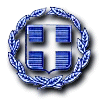 ΕΛΛΗΝΙΚΗ ΔΗΜΟΚΡΑΤΙΑΕΠΙΜΕΛΗΤΗΡΙO AΙΤΩΛOΑΚΑΡΝΑΝΙΑΣΠαπαστράτου 53 & Σμύρνης30100  ΑγρίνιοΤηλ : 26410 74500                     Fax : 26410 22590E mail: contact@epimetol.gr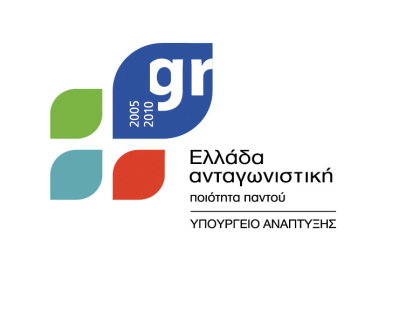         Αγρίνιο 12/06/2020